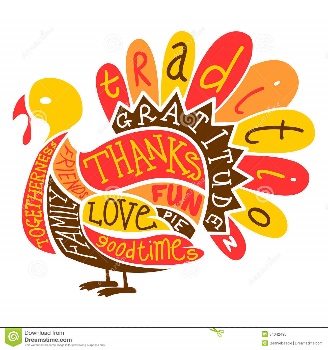                            Thanksgiving for Homeless Veterans & Their FamiliesWe plan on feeding around 300 peopleFood drop off = 1436 King St., Cocoa, FL 32922 Hours: 8:00 am – 4 pm on Monday-Wednesday-FridayIf you have any questions regarding frozen or thawed Turkey drop off please call our office at 321-208-7562*** ALL DONATIONS NEED TO BE DELIVERED BY MONDAY NOV 20TH ***WHAT WE NEED-Turkey’s = 25 (WE NEED BY MONDAY 11/20 if they’re NOT cooked, must be thawed)-Dinner Rolls = about 600   Complete! -Already prepared fresh pies (bought or homemade) = 10-Green Beans = 80 cans Complete!-Cream of Mushroom Soup = 13 cans Complete!-French Fried Onions = 25 Complete!-Corn = 10 cans Complete! -Cranberries= 34 cans Complete!-Yams = 60 large cans Complete!-Boxed Mashed Potatoes = 40 boxes Complete!-Stuffing = 24 boxes Complete!-Chicken Broth = 7 cartons   Complete!-Bottles of Turkey Gravy = 24 bottles -Butter = 8-10 pounds Complete!-Milk = 5 gallons Complete!-Aluminum Foil = Extra Wide, 10 boxes-Aluminum Trays = Giant 13 x 21, 30 Complete!-Sandwich bags = small fold over, 350 Complete!-Paper grocery bags = Large and Medium size, 200 each Complete!-Cutlery Packets =150 each (Gordons Food Service Store) Complete!-To-Go Containers = Large 100 Complete! and Small 116 (Pie) containers (Gordons Food Service Store)